ГОРОДСКОЙ СОВЕТ ДЕПУТАТОВ  МУНИЦИПАЛЬНОГО ОБРАЗОВАНИЯ «ГОРОД НАЗРАНЬ»РЕШЕНИЕ  	№30/ 122-3                                                                             от 29 марта  2018 г.О внесении изменений и дополнений в Устав муниципального образования «город Назрань»В соответствии с изменениями, внесенными в Федеральный закон от 06.10.2003г. №131-ФЗ «Об общих принципах организации местного самоуправления в Российской Федерации», Городской совет муниципального образования «Городской округ город Назрань» решил:1.Внести в Устав г.Назрань, утвержденный Решением Городского Совета муниципального образования «Городской округ город Назрань» от 24. 12. . № 5/22-1 зарегистрированный Управлением Минюста России по Республике Ингушетия от 28 декабря . №RU063020002009001, следующие изменения и дополнения:1) подпункт 5 части 4 статьи 10 изложить в новой редакции:- «5)  рекреационного назначения»;2) дополнить часть 1 статьи 11 пунктом 4.1 следующего содержания:- «4.1) осуществление в ценовых зонах теплоснабжения муниципального контроля за выполнением единой теплоснабжающей организацией мероприятий по строительству, реконструкции и (или) модернизации объектов теплоснабжения, необходимых для развития, повышения надежности и энергетической эффективности системы теплоснабжения и определенных для нее в схеме теплоснабжения в пределах полномочий, установленных Федеральным законом "О теплоснабжении".3) пункт 14 части 2 статьи 11 изложить в новой редакции:- «14)    создание   условий   для организации проведения независимой оценки  качества  условий оказания услуг организациями в порядке и на условиях,    которые   установлены федеральными   законами,  а  также применение результатов независимой оценки  качества  условий оказания услуг   организациями  при  оценке деятельности         руководителей подведомственных   организаций   и осуществление      контроля     за принятием    мер   по   устранению недостатков,     выявленных     по результатам   независимой   оценки качества  условий  оказания  услуг организациями,  в  соответствии  с федеральными законами;»;4)  дополнить часть 2 статьи 11 пунктом 18 следующего содержания:- «18)   оказание содействия развитию физической культуры и спорта инвалидов, лиц с ограниченными возможностями здоровья, адаптивной физической культуры и адаптивного спорта.»;       5) в пункте 34 части 1 статьи 11 дополнить словом «(волонтерству)» ;2. Контроль за исполнением настоящего Решения возложить на заместителя председателя Городского совета    Богатырева Ю.Д.3.  Опубликовать (обнародовать) настоящее Решение в средствах массовой информации.Глава  г. Назрань 	      А.М. ТумгоевПредседатель Городского совета                                                                     М. С. Парчиев РЕСПУБЛИКА     ИНГУШЕТИЯ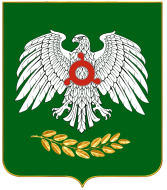     ГIАЛГIАЙ    РЕСПУБЛИКА